操作手册ACHILLES 阿喀琉斯 甲类单声道功率放大器型号: 标准版ULTIMA终极版TSAKIRIDIS D    E    V    I    C    E    S希腊神曲胆机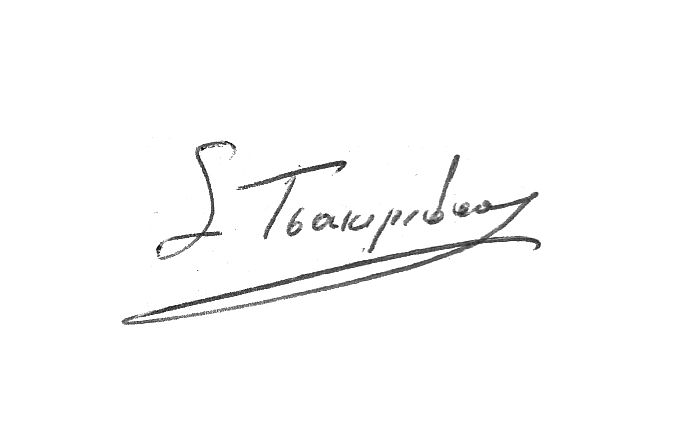 Sofia TsakiridouTsakiridis Devices简述阿喀琉斯功率放大器每通道使用一只300B作为功率管，一只6SN7为驱动管，一只EL34作为电流源。功率管的预期寿命约为5000小时工作时间。超过和建议更换，因为音乐再现的质量会下降。前面板前面板左侧为POWER电源开关按钮，右侧为显示300B偏置电流的电流表。该电流表可以检查功率管是否有问题。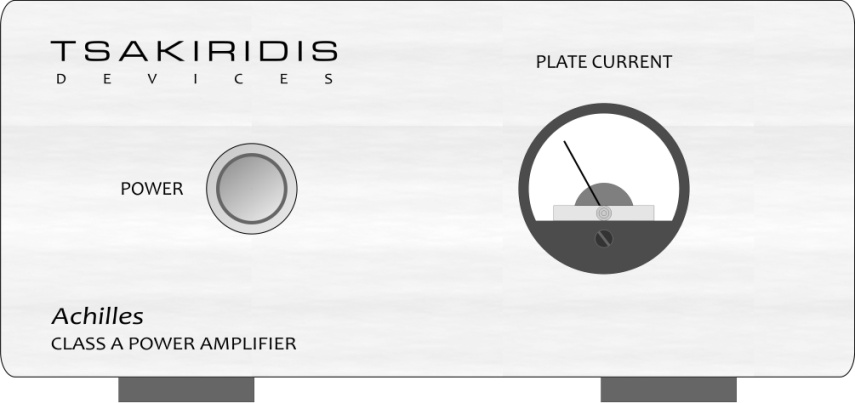 后面板左侧SPKR OUT为扬声器接线柱。LINE IN为用于连接前级放大器的RCA插座。靠近电源插座的HT FUSE为保险丝座，内装300B功率管的保险丝，为100mA慢熔型。右侧为带有主电源保险丝的电源插座。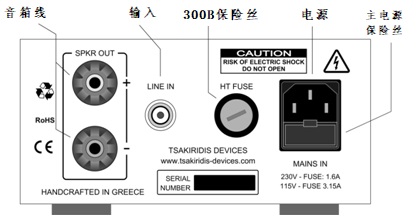 在放大器的顶面板，300B的后面有一个消除嗡嗡声的微调器。这实际上是一个可变电阻。要设置时，先松开微调器顶部的六角形螺母（不需要拆下，只需松开），用一把平头螺丝批轻轻地把微调器调整到扬声器不发出嗡嗡声，然后小心地拧紧螺母。微调器已经出厂设定，但随着300B的老化，有可能需要调整它。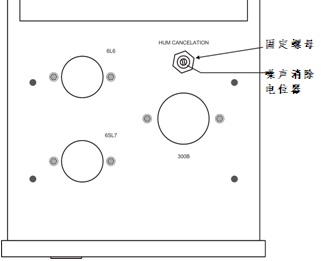 连接请用RCA信号线从LINE IN连接至前级放大器。音箱线从SPKR OUT连接至音箱。电源线插入220V市电墙插。建议使用Tsakiridis-devices的电源处理器（型号为Athena雅典娜 及 超级雅典娜），提供更纯净的电源供应。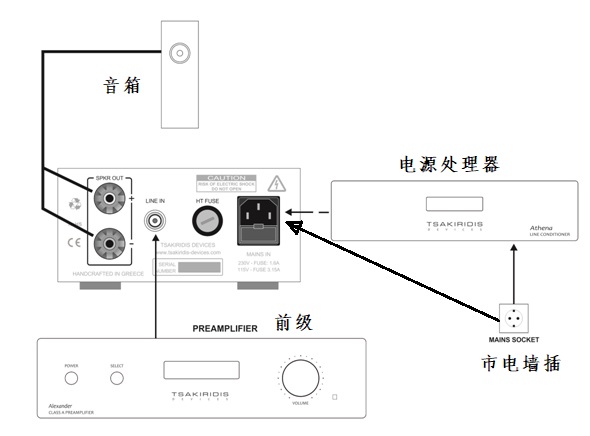 重要提示：切勿在没有连接音箱的情况下开机。在功放开启时，切勿插拔任何电缆。参数Achilles阿喀琉斯 功率放大器使用的电子管:1xEL34, 1x6SN7, 1x300B 单声道功率放大器甲类放大，无负反馈技术规格如有更改，恕不另行通知。输出功率：8W rms输出功率：8W rms谐波失真谐波失真1 Watt / 40Hz0.41%1 Watt / 1kHhz0.40%1 Watt / 20kHz0.80%互调失真互调失真60Hz / 7000Hz R=1/460Hz / 7000Hz R=1/41 Watt2.20%频率响应频率响应1 Watt  -3db12Hz – 52kHz8 Watt  -3db14Hz – 48kHz20Hz to 20kHz < 0.4db20Hz to 20kHz < 0.4db上升沿4us (10kHz)信噪比85db输入阻抗100kΩ输出阻抗6Ω输入电平1V r.m.s.耗电能量50 Joule功耗：200W (对)功耗：200W (对)重量4k（台）尺寸(宽x深x高)16.5x41x22 cm